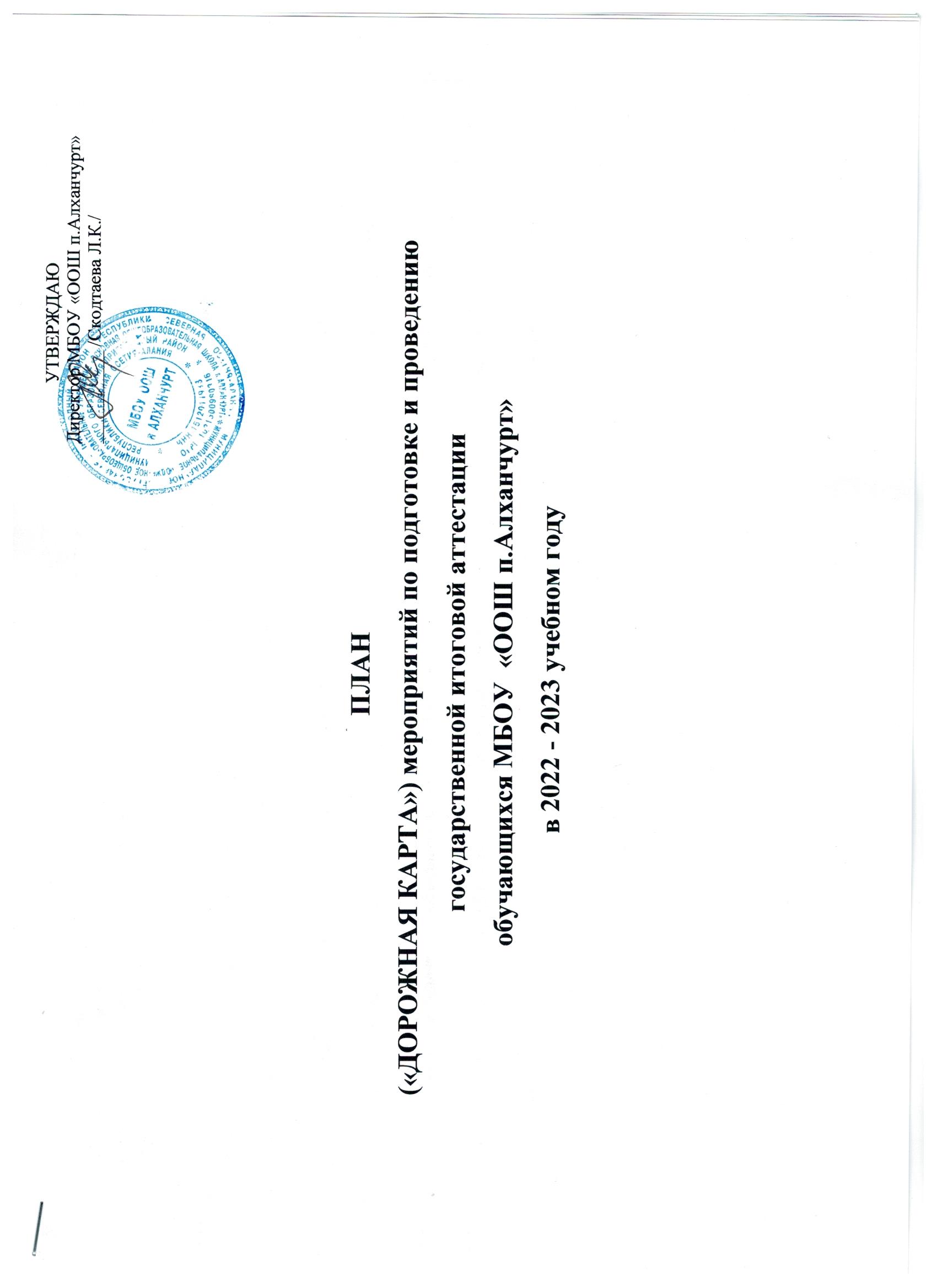 №МероприятияСрокиОтветственные1.Формирование пакета нормативных правовых документов, регламентирующих проведение государственной итоговой аттестации по образовательным программам основного общего и среднего общего образования в 2022 году.в течение года  Зам. директора по УВР2Анализ ГИА - 2022Анализ ГИА - 20222.1.Анализ результатов проведения государственной итоговой аттестации по образовательным программам основного общего   образованияавгуст 2022 года  Зам. директора по УВР2.2.Подготовка аналитических отчетов по результатам ГИА - 2022август 2022 годаЗам. директора по УВР2.3.Обсуждение результатов ГИА - 2022 на августовском педагогическом советеавгуст 2022 годаЗам. директора по УВР2.4.Проведение ШМО по итогам ГИА - 2022сентябрь 2022 годаруководители ШМО2.5.Участие в районных методических объединениях «Анализ ГИА - 2022»сентябрь 2022 годаруководители ШМО2.6.Выработка основных направлений работы по подготовке к ГИА -2022-2023октябрь 2022 года Зам. директора по УВР2.7.Анализ занятости выпускников - 2022октябрь 2022 годаЗам. директора по УВР3Меры по повышению качества ГИА - 2023Меры по повышению качества ГИА - 2023Меры по повышению качества ГИА - 20233.1Организация дополнительной работы с обучающимися выпускных классов в рамках внеурочной деятельности, консультационных занятий на базе школы, в том числе через Интернет-ресурсы с учётом потребностей детей (слабо и высоко мотивированные обучающиеся)в течение годаучителя-предметники3.2.Изучение спецификаций, кодификаторов и демоверсийэкзаменационных работ 2023 годасентябрь 2022 годаучителя-предметники3.3.Организация участия учителей-предметников, педагога- психолога в вебинарах, круглых столах, мастер-классах различного уровня по вопросам подготовки обучающихся  к ГИА-9в течение годаЗам. директора по УВР3.4.Организация работы ШМО по вопросам повышения качества преподавания предметовв течение года Зам. директора по УВР3.5.Участие учителей - членов предметных комиссий в обучающих семинарахпо отдельному плануЗам. директора по УВР3.6.Проведение диагностических работ разного уровняпо отдельному плануЗам. директора по УВР3.7.Проведение тренингов по заполнению бланков ОГЭ в течение годаучителя-предметники3.8.Выявление обучающихся, имеющих трудности в обучении, оказание им своевременной помощи, в том числе психологической поддержкив течение годаЗам. директора по УВР3.9.Работа с картой выбора обучающихсяв течение годаЗам. директора по УВР3.10.Посещение уроков, внеурочных занятий «Качество проведения уроков, занятий по подготовке к ГИА»по плану ВСОКОЗам. директора по УВР3.11.Организация индивидуальных консультаций для обучающихся и их родителей по вопросам подготовки к ГИАв течение учебного года  Зам. директора по УВР, классный руководитель, учителя- предметники, педагог-психолог3.12.Тренинги, консультации педагога-психологапо отдельному плану . Педагог-психолог3.13.Своевременное информирование родителей об успеваемости и посещаемости обучающихся, о сроках проведения и результатах диагностических работ.в течение учебного годаКлассный руководитель3.14.День консультаций для родителейпоследний четверг месяца Директор школы4Организационное сопровождение ГИАОрганизационное сопровождение ГИА- 20234.1.Сбор предварительной информации о планируемом количестве участников ГИА-9  в 2023 году из числа:выпускников общеобразовательных организаций текущего учебного года;сентябрьноябрь Зам. директора поУВР4.2.Подача сведений в муниципальную информационную систему обеспечения проведения ГИА-9  в соответствии с Порядком проведения ГИА-9   о количествеаудиторий ППЭ;членов ГЭК;руководителей ППЭ;организаторов ППЭ;членов предметных комиссий;в соответствии с графикомЗам. директора поУВР  4.3.Организация и проведение итогового собеседования (ИС)обучение экспертов по оцениванию ИС в 9 классахобучение собеседников в ИС в 9 классахпроведение пробного ИСорганизация и проведение ИС в основные и дополнительные срокиоктябрь 2022октябрь, декабрь 2022 февраль, март, май 2023Зам. директора по УВР4.4.Подача сведений для формирования института общественных наблюдателей для проведения ГИА-9 февраль - апрельЗам. директора по УВР  4.5.Проведение инструктажей для всех участников ГИА - 2023по плануЗам. директора по УВР   4.6.Информирование выпускников и их родителей о результатах ГИА- 2023по плануЗам. директора по УВР   5Информационное сопровождение ГИАИнформационное сопровождение ГИА20235.1.Предоставление информации для выпускников, родителей (законных представителей) о проведении ГИА для размещения на официальном сайте школы, в т.ч. публикация нормативных правовых актов, регламентирующих организацию и проведение ГИА выпускников 9 классав течение годаЗам. директора по УВР5.2Классные часы в 8, 9  классах:итоги ГИА-2021 года, самоопределение выпускников (профориентация);правила приема в ССУЗы и ВУЗы в 2022году;Интернет - ресурсы для подготовки к ГИА;о порядке организации и проведения ГИА;о сроках проведения ГИА, порядке ознакомления с результатами, сроках подачи апелляций.сентябрь 2022г.ноябрь 2022г.в течение года апрель 2023г.  Директор школы, зам.директора   по УВР, классные руководители5.3.Родительские собрания:«Порядок проведения ГИА, взаимодействие семьи и школы при подготовке обучающихся к ГИА (8 - 9 классы)»;«Психологическая готовность к ГИА»«Как помочь ребенку при подготовке к ГИА»сентябрь 2022г.ноябрь 2022г. февраль 2023г.  Директор школы, зам.директора   по УВР, классные руководители  5.4.Участие в районных собраниях по подготовке к ГИАпо плану комитета образованияЗам. директора по УВР6.Формирование региональной информационной системы обеспечения проведения государственной итоговой аттестации обучающихся, освоивших основные образовательные программы основного общего  образования.по графику.Зам. директора по УВР  7.Методическое обеспечение вопросов ГИА - 2022Методическое обеспечение вопросов ГИА - 2022Методическое обеспечение вопросов ГИА - 20227.1.Методические совещания:- "Пути повышения эффективности работы учителя по подготовке выпускников школы к государственной итоговой аттестации"январь 2023гЗам.директора по УВР, руководители ШМО7.2.Заседания ШМО:организация групповых и индивидуальных консультаций по подготовке к ГИА;разработка КИМ для проведения пробного внутри школьного  ОГЭ;анализ результатов диагностических контрольных работ;система работы с бланками ОГЭ;об использовании критериев оценки работ ГИА при проведении текущего контроля.в течение учебного годаруководители ШМО7.3.Участие педагогов в обучающих вебинарах с привлечением ФИПИ, курсах повышения квалификации с использованием дистанционныхтехнологий.в течение годаЗам. директора по УВР7.4.Повышение квалификации учителей общеобразовательных предметов через курсовую подготовкупоиндивидуальномуплануЗам. директора по УВР8Контроль качества подготовки к ГИА -Контроль качества подготовки к ГИА -20238.1.Собеседование с учителями - предметниками о ходе подготовки к ГИА в конце каждой четвертиДиректор школы8.2.Проведение диагностических контрольных работ в форме ОГЭ, участие в пробных экзаменах.по графикуЗам. директора по УВР  8.3.Собеседование с педагогами по результатам ДКРпосле проведенияДКРЗам. директора по УВР8.4.Взаимопосещение уроковв течение годаруководители ШМО8.5.Мониторинг объективности оцениванияв конце каждой четверти  Зам. директора по УВР8.6.Промежуточная и переводная аттестация обучающихсяв соответствии с календарным учебным графиком Зам. директора по УВР8.7.Сбор информации о результатах ГИА-2023г., подготовка аналитической справки.июнь - август 2023 г.Зам. директора по УВР